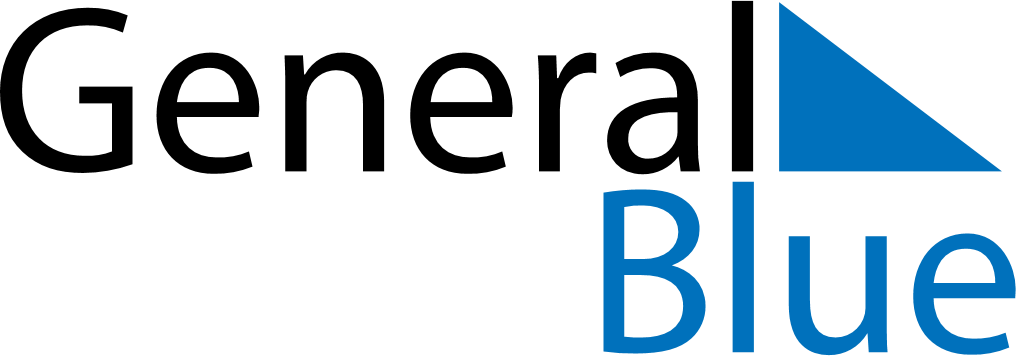 Weekly CalendarNovember 9, 2025 - November 15, 2025Weekly CalendarNovember 9, 2025 - November 15, 2025Weekly CalendarNovember 9, 2025 - November 15, 2025Weekly CalendarNovember 9, 2025 - November 15, 2025Weekly CalendarNovember 9, 2025 - November 15, 2025Weekly CalendarNovember 9, 2025 - November 15, 2025SUNDAYNov 09MONDAYNov 10TUESDAYNov 11WEDNESDAYNov 12THURSDAYNov 13FRIDAYNov 14SATURDAYNov 15